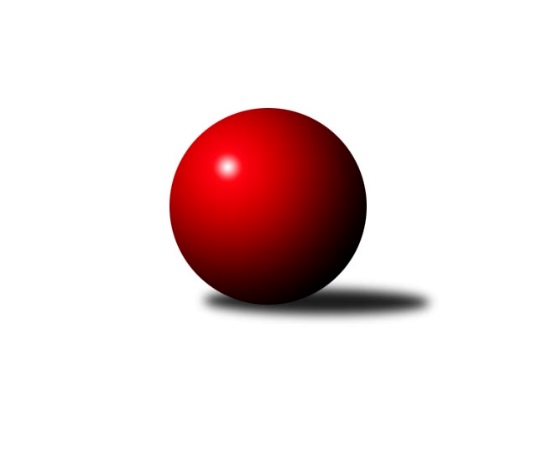 Č.18Ročník 2015/2016	5.3.2016Nejlepšího výkonu v tomto kole: 3532 dosáhlo družstvo: SKK Hořice2.KLM A 2015/2016Výsledky 18. kolaSouhrnný přehled výsledků:TJ Dynamo Liberec	- KK Lokomotiva Tábor	3:5	3261:3333	13.0:11.0	5.3.SKK Bohušovice	- TJ Sokol Duchcov	5:3	3145:3072	13.5:10.5	5.3.SKK Hořice	- KK Hvězda Trnovany	5:3	3532:3504	10.5:13.5	5.3.KK Konstruktiva Praha 	- TJ Loko České Velenice	1:7	3180:3300	8.0:16.0	5.3.Sokol Kolín 	- KK SDS Sadská	2:6	3357:3435	12.0:12.0	5.3.SKK Rokycany B	- Vltavan Loučovice	6:2	3340:3098	15.0:9.0	5.3.Tabulka družstev:	1.	TJ Loko České Velenice	18	12	0	6	89.5 : 54.5 	234.5 : 197.5 	 3298	24	2.	KK SDS Sadská	17	11	0	6	75.0 : 61.0 	209.5 : 198.5 	 3320	22	3.	KK Lokomotiva Tábor	18	11	0	7	77.0 : 67.0 	223.5 : 208.5 	 3254	22	4.	TJ Sokol Duchcov	16	10	1	5	77.5 : 50.5 	211.0 : 173.0 	 3317	21	5.	KK Hvězda Trnovany	17	9	2	6	74.5 : 61.5 	223.5 : 184.5 	 3347	20	6.	SKK Hořice	18	10	0	8	82.0 : 62.0 	225.0 : 207.0 	 3325	20	7.	Sokol Kolín	18	9	2	7	81.5 : 62.5 	241.5 : 190.5 	 3344	20	8.	SKK Bohušovice	17	8	0	9	59.5 : 76.5 	193.0 : 215.0 	 3211	16	9.	TJ Dynamo Liberec	18	7	2	9	68.0 : 76.0 	216.5 : 215.5 	 3267	16	10.	SKK Rokycany B	18	7	0	11	66.5 : 77.5 	206.0 : 226.0 	 3244	14	11.	Vltavan Loučovice	17	4	0	13	43.0 : 93.0 	171.5 : 236.5 	 3187	8	12.	KK Konstruktiva Praha	18	3	1	14	46.0 : 98.0 	164.5 : 267.5 	 3194	7Podrobné výsledky kola:	 TJ Dynamo Liberec	3261	3:5	3333	KK Lokomotiva Tábor	Vojtěch Trojan	115 	 147 	 114 	146	522 	 2:2 	 569 	 151	144 	 139	135	Karel Smažík	Vojtěch Pecina	153 	 177 	 126 	136	592 	 2:2 	 579 	 120	144 	 163	152	Jaroslav Mihál *1	Roman Žežulka	148 	 115 	 133 	150	546 	 3:1 	 560 	 133	164 	 120	143	Petr Bystřický	Josef Zejda ml.	128 	 128 	 132 	127	515 	 0:4 	 552 	 150	136 	 138	128	Petr Chval	Lukáš Jireš *2	144 	 124 	 129 	133	530 	 2:2 	 553 	 141	137 	 127	148	Miroslav Dvořák	Zdeněk Pecina st.	140 	 129 	 151 	136	556 	 4:0 	 520 	 129	116 	 145	130	Borek Jelínek *3rozhodčí: střídání: *1 od 31. hodu David Kášek, *2 od 61. hodu Agaton Plaňanský ml., *3 od 61. hodu Ladislav TakáčNejlepší výkon utkání: 592 - Vojtěch Pecina	 SKK Bohušovice	3145	5:3	3072	TJ Sokol Duchcov	Milan Perníček	147 	 127 	 155 	149	578 	 2:2 	 535 	 134	128 	 163	110	Jiří Semelka	Lukáš Dařílek	123 	 143 	 125 	126	517 	 1.5:2.5 	 532 	 130	140 	 136	126	Michael Klaus	Radek Šípek	149 	 121 	 132 	128	530 	 3:1 	 508 	 145	144 	 117	102	Jakub Dařílek	Jaromír Hnát	125 	 108 	 108 	135	476 	 2:2 	 480 	 112	117 	 122	129	František Dobiáš	Jiří Semerád	148 	 132 	 126 	146	552 	 2:2 	 559 	 144	148 	 130	137	Zdeněk Ransdorf	Tomáš Svoboda	113 	 126 	 127 	126	492 	 3:1 	 458 	 128	92 	 118	120	Karel Valešrozhodčí: Nejlepší výkon utkání: 578 - Milan Perníček	 SKK Hořice	3532	5:3	3504	KK Hvězda Trnovany	Radek Kroupa	148 	 144 	 135 	149	576 	 1:3 	 562 	 153	153 	 141	115	Pavel Jedlička	Dominik Ruml	147 	 145 	 156 	142	590 	 2:2 	 585 	 143	148 	 136	158	Jiří Zemánek	Vojtěch Tulka	164 	 149 	 137 	149	599 	 2:2 	 586 	 166	152 	 132	136	Milan Stránský	Jaromír Šklíba	143 	 144 	 152 	166	605 	 4:0 	 564 	 140	121 	 145	158	Miroslav Šnejdar ml.	Ivan Vondráček	131 	 144 	 139 	162	576 	 1:3 	 581 	 146	156 	 140	139	Roman Voráček	Radek Košťál	147 	 151 	 148 	140	586 	 0.5:3.5 	 626 	 150	151 	 159	166	Michal Koubekrozhodčí: Nejlepší výkon utkání: 626 - Michal Koubek	 KK Konstruktiva Praha 	3180	1:7	3300	TJ Loko České Velenice	Pavel Kohlíček	130 	 140 	 136 	126	532 	 1:3 	 560 	 127	156 	 137	140	Tomáš Maroušek	Tibor Machala	141 	 132 	 118 	128	519 	 1:3 	 532 	 139	141 	 122	130	Zbyněk Dvořák	Stanislav Vesecký	133 	 134 	 126 	116	509 	 1:3 	 564 	 138	125 	 161	140	Ladislav Chmel	Jaroslav st. Pleticha st.	154 	 141 	 138 	130	563 	 1:3 	 532 	 111	142 	 142	137	Miroslav Kotrč *1	Jaroslav Borkovec	138 	 136 	 143 	113	530 	 3:1 	 542 	 127	134 	 134	147	Zdeněk ml. Dvořák	Zdeněk Zahrádka	129 	 145 	 122 	131	527 	 1:3 	 570 	 142	142 	 148	138	Bronislav Černuškarozhodčí: střídání: *1 od 31. hodu Ondřej ToušNejlepší výkon utkání: 570 - Bronislav Černuška	 Sokol Kolín 	3357	2:6	3435	KK SDS Sadská	Jiří Němec	136 	 130 	 134 	162	562 	 3:1 	 539 	 155	113 	 122	149	Martin Schejbal	Václav Kňap	164 	 143 	 139 	138	584 	 4:0 	 500 	 109	134 	 132	125	Václav Pešek *1	Jan Pelák	132 	 141 	 140 	139	552 	 2:2 	 559 	 134	135 	 136	154	Antonín Svoboda	Lukáš Holosko	152 	 131 	 118 	127	528 	 1:3 	 592 	 137	161 	 150	144	Aleš Košnar	Robert Petera	126 	 142 	 146 	147	561 	 0:4 	 629 	 160	146 	 150	173	Václav Schejbal	Martin Švorba	149 	 120 	 153 	148	570 	 2:2 	 616 	 144	153 	 172	147	Tomáš Bekrozhodčí: střídání: *1 od 91. hodu Jan Renka st.Nejlepší výkon utkání: 629 - Václav Schejbal	 SKK Rokycany B	3340	6:2	3098	Vltavan Loučovice	Ladislav Moulis	149 	 134 	 142 	122	547 	 3:1 	 540 	 133	129 	 120	158	Jan Smolena	Martin Maršálek	142 	 154 	 113 	125	534 	 2:2 	 541 	 133	121 	 136	151	Robert Weis	Josef Pauch	137 	 141 	 122 	172	572 	 2:2 	 532 	 115	160 	 138	119	Josef Gondek	Martin st. Fűrst	138 	 155 	 146 	144	583 	 3:1 	 502 	 139	125 	 110	128	Martin Jirkal	Petr Fara	141 	 155 	 142 	162	600 	 4:0 	 459 	 133	118 	 96	112	Libor Dušek *1	Jan Holšan	124 	 115 	 150 	115	504 	 1:3 	 524 	 135	118 	 140	131	Jaroslav Suchánekrozhodčí: střídání: *1 od 88. hodu René GondekNejlepší výkon utkání: 600 - Petr FaraPořadí jednotlivců:	jméno hráče	družstvo	celkem	plné	dorážka	chyby	poměr kuž.	Maximum	1.	Martin Švorba 	Sokol Kolín 	595.50	384.3	211.2	1.0	10/10	(642)	2.	Zdeněk Ransdorf 	TJ Sokol Duchcov	589.59	382.8	206.8	2.0	7/9	(645)	3.	Michal Koubek 	KK Hvězda Trnovany	575.38	375.3	200.1	1.9	10/10	(626)	4.	Zdeněk ml. Dvořák 	TJ Loko České Velenice	569.00	370.5	198.5	2.3	10/10	(653)	5.	Jakub Dařílek 	TJ Sokol Duchcov	568.46	369.6	198.9	3.1	9/9	(625)	6.	Václav Schejbal 	KK SDS Sadská	568.36	365.9	202.4	2.9	10/10	(635)	7.	Vojtěch Pecina 	TJ Dynamo Liberec	567.64	367.8	199.9	2.5	8/10	(610)	8.	Václav Kňap 	Sokol Kolín 	566.23	365.5	200.7	1.6	10/10	(592)	9.	Miroslav Šnejdar  ml.	KK Hvězda Trnovany	565.06	373.4	191.6	2.3	10/10	(597)	10.	Zdeněk Pecina  st.	TJ Dynamo Liberec	564.16	372.1	192.0	1.7	10/10	(616)	11.	Jiří Zemánek 	KK Hvězda Trnovany	563.88	368.0	195.9	1.4	10/10	(607)	12.	Jiří Němec 	Sokol Kolín 	563.49	373.0	190.5	3.1	10/10	(640)	13.	Aleš Košnar 	KK SDS Sadská	561.89	371.1	190.8	2.7	10/10	(612)	14.	Dominik Ruml 	SKK Hořice	561.39	374.5	186.9	3.3	8/10	(629)	15.	Martin Hažva 	SKK Hořice	561.08	374.5	186.6	2.9	10/10	(636)	16.	Jaromír Šklíba 	SKK Hořice	560.43	369.0	191.4	1.6	10/10	(627)	17.	Milan Perníček 	SKK Bohušovice	560.14	370.3	189.8	2.4	9/9	(596)	18.	Michael Klaus 	TJ Sokol Duchcov	558.61	367.6	191.0	2.9	8/9	(626)	19.	Bronislav Černuška 	TJ Loko České Velenice	557.46	370.1	187.4	3.3	9/10	(588)	20.	Michal Wohlmuth 	SKK Rokycany B	556.25	367.9	188.3	4.6	8/10	(586)	21.	Milan Stránský 	KK Hvězda Trnovany	555.57	362.0	193.6	2.3	8/10	(607)	22.	Ivan Vondráček 	SKK Hořice	554.91	372.7	182.2	3.5	9/10	(596)	23.	Tomáš Bek 	KK SDS Sadská	554.84	366.8	188.1	1.6	10/10	(616)	24.	Karel Valeš 	TJ Sokol Duchcov	554.30	373.4	180.9	6.1	8/9	(624)	25.	Robert Petera 	Sokol Kolín 	553.99	367.2	186.8	2.2	9/10	(627)	26.	Antonín Svoboda 	KK SDS Sadská	553.78	372.0	181.8	2.7	9/10	(588)	27.	Petr Bystřický 	KK Lokomotiva Tábor	553.41	368.9	184.5	4.1	8/10	(607)	28.	Jiří Semerád 	SKK Bohušovice	552.98	361.2	191.8	2.1	8/9	(631)	29.	Vojtěch Tulka 	SKK Hořice	552.63	362.7	189.9	2.1	9/10	(600)	30.	David Kášek 	KK Lokomotiva Tábor	551.75	367.2	184.6	3.4	7/10	(598)	31.	Jaroslav Suchánek 	Vltavan Loučovice	550.61	365.5	185.1	5.1	9/9	(605)	32.	Ondřej Touš 	TJ Loko České Velenice	550.30	368.3	182.0	5.0	9/10	(600)	33.	Pavel Jedlička 	KK Hvězda Trnovany	548.68	367.4	181.3	3.5	7/10	(608)	34.	Ladislav Chmel 	TJ Loko České Velenice	548.30	362.2	186.1	2.3	8/10	(588)	35.	Jan Pelák 	Sokol Kolín 	546.92	363.6	183.3	3.6	9/10	(589)	36.	Roman Žežulka 	TJ Dynamo Liberec	546.82	361.1	185.8	3.4	9/10	(597)	37.	Zbyněk Dvořák 	TJ Loko České Velenice	546.80	368.7	178.1	3.5	8/10	(593)	38.	Josef Zejda  ml.	TJ Dynamo Liberec	545.98	364.1	181.9	3.6	9/10	(584)	39.	Petr Chval 	KK Lokomotiva Tábor	545.59	359.1	186.5	3.8	7/10	(590)	40.	Václav Pešek 	KK SDS Sadská	545.23	369.4	175.8	3.9	7/10	(608)	41.	Václav Fűrst 	SKK Rokycany B	544.86	368.6	176.2	4.0	7/10	(608)	42.	Martin Schejbal 	KK SDS Sadská	544.74	363.7	181.1	4.9	10/10	(615)	43.	Jan Holšan 	SKK Rokycany B	544.17	367.4	176.8	4.9	9/10	(611)	44.	Josef Gondek 	Vltavan Loučovice	542.52	366.3	176.2	5.8	7/9	(575)	45.	Roman Voráček 	KK Hvězda Trnovany	542.50	369.0	173.5	5.2	8/10	(589)	46.	Karel Smažík 	KK Lokomotiva Tábor	541.76	361.8	179.9	3.9	9/10	(579)	47.	Martin Prokůpek 	SKK Rokycany B	540.86	359.3	181.6	3.2	7/10	(620)	48.	Ladislav Takáč 	KK Lokomotiva Tábor	540.04	358.3	181.7	4.3	7/10	(599)	49.	Tomáš Maroušek 	TJ Loko České Velenice	539.43	359.8	179.7	3.9	9/10	(582)	50.	Lukáš Jireš 	TJ Dynamo Liberec	538.83	359.2	179.6	4.2	8/10	(586)	51.	Petr Fara 	SKK Rokycany B	537.94	354.9	183.0	4.2	9/10	(602)	52.	Libor Dušek 	Vltavan Loučovice	537.67	360.4	177.3	4.4	8/9	(583)	53.	Stanislav Vesecký 	KK Konstruktiva Praha 	536.93	358.0	179.0	5.4	10/10	(595)	54.	František Dobiáš 	TJ Sokol Duchcov	536.65	364.5	172.2	4.5	9/9	(588)	55.	Tomáš Svoboda 	SKK Bohušovice	536.31	365.6	170.7	5.2	7/9	(571)	56.	Jiří Semelka 	TJ Sokol Duchcov	536.21	368.0	168.2	7.1	8/9	(561)	57.	Zdeněk Zahrádka 	KK Konstruktiva Praha 	536.10	363.1	173.0	3.6	7/10	(580)	58.	Jan Smolena 	Vltavan Loučovice	534.59	361.0	173.6	4.6	9/9	(584)	59.	Pavel Kohlíček 	KK Konstruktiva Praha 	533.92	356.3	177.6	6.3	9/10	(574)	60.	Lukáš Dařílek 	SKK Bohušovice	531.90	357.6	174.3	6.3	7/9	(576)	61.	Robert Weis 	Vltavan Loučovice	528.79	359.7	169.1	9.0	9/9	(571)	62.	Jaroslav st. Pleticha  st.	KK Konstruktiva Praha 	527.71	353.5	174.2	4.8	7/10	(563)	63.	Jaromír Hnát 	SKK Bohušovice	526.02	365.0	161.0	7.8	7/9	(561)	64.	Roman Filip 	SKK Bohušovice	523.31	354.9	168.4	4.4	7/9	(550)	65.	Borek Jelínek 	KK Lokomotiva Tábor	523.24	358.3	164.9	5.3	7/10	(593)	66.	Tibor Machala 	KK Konstruktiva Praha 	520.84	365.6	155.3	8.5	8/10	(593)	67.	Martin Perníček 	SKK Bohušovice	515.75	352.8	162.9	7.1	6/9	(553)		Miloš Civín 	TJ Sokol Duchcov	605.00	395.0	210.0	1.0	1/9	(605)		Josef Pauch 	SKK Rokycany B	575.00	383.5	191.5	2.0	1/10	(578)		Martin st. Fűrst 	SKK Rokycany B	565.92	373.0	192.9	2.3	6/10	(605)		Jaroslav Mihál 	KK Lokomotiva Tábor	562.76	374.4	188.3	2.7	6/10	(601)		Pavel Wohlmuth 	KK Konstruktiva Praha 	561.67	371.7	190.0	3.2	6/10	(578)		Petr Tepličanec 	KK Konstruktiva Praha 	560.80	377.8	183.0	3.2	1/10	(570)		Radek Košťál 	SKK Hořice	559.46	376.9	182.6	4.3	5/10	(586)		Aleš Doubravský 	SKK Bohušovice	552.00	376.0	176.0	7.0	1/9	(552)		Václav Šmída 	SKK Hořice	547.12	365.6	181.6	5.0	5/10	(581)		Miroslav Dvořák 	KK Lokomotiva Tábor	547.10	368.5	178.6	2.5	5/10	(617)		Pavel Andrlík  ml.	SKK Rokycany B	547.00	357.0	190.0	5.0	2/10	(574)		Josef Pecha 	TJ Sokol Duchcov	546.25	361.3	184.9	3.2	3/9	(570)		Radek Kroupa 	SKK Hořice	546.17	365.3	180.8	2.7	3/10	(576)		Zdeněk Kandl 	KK Hvězda Trnovany	545.33	369.3	176.0	2.7	6/10	(566)		Miroslav Kašpar 	KK Lokomotiva Tábor	545.00	375.0	170.0	2.0	1/10	(545)		Pavel Vymazal 	KK Konstruktiva Praha 	542.50	365.3	177.2	4.0	3/10	(598)		Jan Barchánek 	KK Konstruktiva Praha 	539.63	360.2	179.4	4.4	4/10	(574)		Radek Šlouf 	Vltavan Loučovice	539.43	363.7	175.8	3.6	5/9	(574)		Agaton Plaňanský  ml.	TJ Dynamo Liberec	534.55	363.3	171.3	5.7	6/10	(588)		Jaroslav Šatník 	Sokol Kolín 	534.50	351.3	183.3	5.8	2/10	(551)		Jaroslav Fűrst 	SKK Rokycany B	534.50	358.5	176.0	5.5	2/10	(545)		Martin Maršálek 	SKK Rokycany B	534.33	356.5	177.8	7.0	6/10	(563)		Miroslav Kotrč 	TJ Loko České Velenice	534.15	358.7	175.4	6.7	6/10	(608)		Jindřich Lauer 	Sokol Kolín 	533.86	361.0	172.8	5.8	6/10	(573)		Dalibor Mierva 	Sokol Kolín 	532.00	361.0	171.0	11.0	1/10	(532)		Jan Renka  st.	KK SDS Sadská	528.00	361.3	166.8	6.3	4/10	(551)		Ladislav st. Wajsar  st.	TJ Dynamo Liberec	526.42	356.3	170.2	5.0	4/10	(575)		Radek Šípek 	SKK Bohušovice	526.00	359.0	167.0	2.5	2/9	(530)		Jaroslav Borkovec 	KK Konstruktiva Praha 	525.83	363.7	162.2	6.0	6/10	(569)		Radek Kandl 	KK Hvězda Trnovany	525.50	364.0	161.5	6.5	2/10	(552)		Lukáš Holosko 	Sokol Kolín 	525.07	359.9	165.2	8.7	5/10	(547)		Vojtěch Trojan 	TJ Dynamo Liberec	521.83	345.7	176.2	6.3	2/10	(549)		Ladislav ml. Wajsar  ml.	TJ Dynamo Liberec	521.00	356.0	165.0	10.0	1/10	(521)		Martin ml. Fűrst  ml.	SKK Rokycany B	513.00	366.0	147.0	14.0	1/10	(513)		Michal Fara 	SKK Rokycany B	510.00	340.5	169.5	10.5	2/10	(520)		Jiří Novotný 	KK Konstruktiva Praha 	501.00	350.0	151.0	13.0	1/10	(501)		Ladislav Moulis 	SKK Rokycany B	497.38	352.0	145.4	13.8	4/10	(562)		René Gondek 	Vltavan Loučovice	488.00	338.0	150.0	15.5	2/9	(514)		Martin Jirkal 	Vltavan Loučovice	485.33	333.2	152.2	10.8	4/9	(510)		Jakub Hlava 	KK Konstruktiva Praha 	482.50	331.0	151.5	7.0	2/10	(483)		Dalibor Dařílek 	TJ Sokol Duchcov	455.00	334.0	121.0	11.0	1/9	(455)		Vladimír Chrpa 	SKK Bohušovice	451.00	340.0	111.0	20.0	1/9	(451)		Radek Kraus 	SKK Bohušovice	443.00	325.0	118.0	10.0	1/9	(443)Sportovně technické informace:Starty náhradníků:registrační číslo	jméno a příjmení 	datum startu 	družstvo	číslo startu1670	František Dobiáš	05.03.2016	TJ Sokol Duchcov	10x19584	Karel Valeš	05.03.2016	TJ Sokol Duchcov	9x6073	Martin Švorba	05.03.2016	Sokol Kolín 	11x19270	Agaton Plaňanský ml.	05.03.2016	TJ Dynamo Liberec	11x5186	Josef Gondek	05.03.2016	Vltavan Loučovice	5x4810	Robert Weis	05.03.2016	Vltavan Loučovice	9x14029	Branislav Černuška	05.03.2016	TJ Loko České Velenice	12x15331	Miroslav Dvořák	05.03.2016	KK Lokomotiva Tábor	11x16089	René Gondek	05.03.2016	Vltavan Loučovice	6x2482	Martin Jirkal	05.03.2016	Vltavan Loučovice	7x2496	Jan Smolena	05.03.2016	Vltavan Loučovice	10x17053	Václav Kňap	05.03.2016	Sokol Kolín 	12x5188	Jaroslav Suchánek	05.03.2016	Vltavan Loučovice	9x14595	Jaromír Hnát	05.03.2016	SKK Bohušovice	6x14596	Tomáš Svoboda	05.03.2016	SKK Bohušovice	9x14594	Miroslav Šnejdar ml.	05.03.2016	KK Hvězda Trnovany	11x2494	Libor Dušek	05.03.2016	Vltavan Loučovice	10x
Hráči dopsaní na soupisku:registrační číslo	jméno a příjmení 	datum startu 	družstvo	Program dalšího kola:19. kolo12.3.2016	so	10:00	SKK Hořice - TJ Dynamo Liberec	12.3.2016	so	10:00	KK Hvězda Trnovany - SKK Rokycany B	12.3.2016	so	10:00	TJ Loko České Velenice - SKK Bohušovice	12.3.2016	so	10:00	KK SDS Sadská - KK Lokomotiva Tábor	12.3.2016	so	14:00	Vltavan Loučovice - KK Konstruktiva Praha 	12.3.2016	so	14:00	TJ Sokol Duchcov - Sokol Kolín 	Nejlepší šestka kola - absolutněNejlepší šestka kola - absolutněNejlepší šestka kola - absolutněNejlepší šestka kola - absolutněNejlepší šestka kola - dle průměru kuželenNejlepší šestka kola - dle průměru kuželenNejlepší šestka kola - dle průměru kuželenNejlepší šestka kola - dle průměru kuželenNejlepší šestka kola - dle průměru kuželenPočetJménoNázev týmuVýkonPočetJménoNázev týmuPrůměr (%)Výkon4xVáclav SchejbalSadská6294xVáclav SchejbalSadská113.986293xMichal KoubekTrnovany6263xTomáš BekSadská111.626163xTomáš BekSadská6163xMilan PerníčekBohušovice110.825784xJaromír ŠklíbaHořice6054xMichal KoubekTrnovany109.696262xPetr FaraRokycany B6005xVojtěch PecinaLiberec 107.765923xVojtěch TulkaHořice5992xPetr FaraRokycany B107.7600